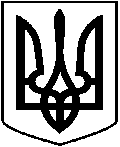 УКРАЇНАМІНІСТЕРСТВО ОСВІТИ І НАУКИ УКРАЇНИСОКАЛЬСЬКА ЗАГАЛЬНООСВІТНЯ ШКОЛА І-ІІІ СТУПЕНІВ №4СОКАЛЬСЬКОЇ МІСЬКОЇ РАДИ ЛЬВІВСЬКОЇ ОБЛАСТІНаказ16.06.2023 р.                                                                                   №02-04/____К2Про відрахуванняз числа учнів школиВідрахувати з числа учнів школи таких дітей:Сокол Ніку Ігорівну (1-А клас)Безпалого Сергія Дмитровича (8-Б клас)Безпалу Анну Дмитрівну (5-Б)у зв’язку з переїздомПідстава: заява батьківДиректор                          Наталія  ДРАГАНУКРАЇНАМІНІСТЕРСТВО ОСВІТИ І НАУКИ УКРАЇНИСОКАЛЬСЬКА ЗАГАЛЬНООСВІТНЯ ШКОЛА І-ІІІ СТУПЕНІВ №4СОКАЛЬСЬКОЇ МІСЬКОЇ РАДИ ЛЬВІВСЬКОЇ ОБЛАСТІНаказ26.06.2023 р.                                                                                   №02-04/____К2Про відрахуванняз числа учнів школиВідрахувати з числа учнів школи учня  7-А класу   Чаплика Василя Володимировича  у   зв’язку  з переходом в іншу школу.Підстава: заява батьківДиректор                          Наталія  ДРАГАНУКРАЇНАМІНІСТЕРСТВО ОСВІТИ І НАУКИ УКРАЇНИСОКАЛЬСЬКА ЗАГАЛЬНООСВІТНЯ ШКОЛА І-ІІІ СТУПЕНІВ №4СОКАЛЬСЬКОЇ МІСЬКОЇ РАДИ ЛЬВІВСЬКОЇ ОБЛАСТІНаказ14.08.2023 р.                                                                                   №02-04/____К2Про відрахуванняз числа учнів школиВідрахувати з числа учнів школи учня  3-В класу   Колесника Дмитра Віталійовича  у   зв’язку  з переходом в іншу школу.Підстава: заява батьківДиректор                          Наталія  ДРАГАНУКРАЇНАМІНІСТЕРСТВО ОСВІТИ І НАУКИ УКРАЇНИСОКАЛЬСЬКА ЗАГАЛЬНООСВІТНЯ ШКОЛА І-ІІІ СТУПЕНІВ №4СОКАЛЬСЬКОЇ МІСЬКОЇ РАДИ ЛЬВІВСЬКОЇ ОБЛАСТІНаказ31.08.2023 р.                                                                                №02-04/____К2                                                  Про зарахуванняЗарахувати  ученицею   10  класу екстернатної форми  навчання  Корольчук Вероніку Сергіївну  згідно поданих документів. Підстава:  заява батьківДиректор                        Наталія  ДРАГАНУКРАЇНАМІНІСТЕРСТВО ОСВІТИ І НАУКИ УКРАЇНИСОКАЛЬСЬКА ЗАГАЛЬНООСВІТНЯ ШКОЛА І-ІІІ СТУПЕНІВ №4СОКАЛЬСЬКОЇ МІСЬКОЇ РАДИ ЛЬВІВСЬКОЇ ОБЛАСТІНаказ10.08.2023 р.                                                                                   №02-04/____К2Про відрахуванняз числа учнів школиВідрахувати з числа учнів школи учня  1-А  класу   Ковалевського Артема   у   зв’язку  з переходом в іншу школу.Підстава: заява батьківДиректор                          Наталія  ДРАГАНУКРАЇНАМІНІСТЕРСТВО ОСВІТИ І НАУКИ УКРАЇНИСОКАЛЬСЬКА ЗАГАЛЬНООСВІТНЯ ШКОЛА І-ІІІ СТУПЕНІВ №4СОКАЛЬСЬКОЇ МІСЬКОЇ РАДИ ЛЬВІВСЬКОЇ ОБЛАСТІНаказ15.09.2023 р.                                                                                №02-04/____К2                                                  Про зарахуванняЗарахувати  учнями    9-А  класу екстернатної форми  навчання  Поліху Вікторію Богданівну, Волос Діану-Меланію Андріївну   згідно поданих документів. Підстава:  заява батьківДиректор                        Наталія  ДРАГАНУКРАЇНАМІНІСТЕРСТВО ОСВІТИ І НАУКИ УКРАЇНИСОКАЛЬСЬКА ЗАГАЛЬНООСВІТНЯ ШКОЛА І-ІІІ СТУПЕНІВ №4СОКАЛЬСЬКОЇ МІСЬКОЇ РАДИ ЛЬВІВСЬКОЇ ОБЛАСТІНаказ15.09.2023 р.                                                                                №02-04/____К2                                                  Про зарахуванняЗарахувати  учнями    11-В  класу екстернатної форми  навчання  Поліху Аліну Богданівну, Волоса Давида Андрійовича   згідно поданих документів. Підстава:  заява батьківДиректор                        Наталія  ДРАГАНУКРАЇНАМІНІСТЕРСТВО ОСВІТИ І НАУКИ УКРАЇНИСОКАЛЬСЬКА ЗАГАЛЬНООСВІТНЯ ШКОЛА І-ІІІ СТУПЕНІВ №4СОКАЛЬСЬКОЇ МІСЬКОЇ РАДИ ЛЬВІВСЬКОЇ ОБЛАСТІНаказ15.09.2023 р.                                                                                №02-04/____К2                                                  Про зарахуванняЗарахувати  учнем  5-В  класу Волоса Мар’яна Андрійовича  на дистанційну  форму навчання     згідно поданих документів. Підстава: заява батьківДиректор                     Наталія  ДРАГАНУКРАЇНАМІНІСТЕРСТВО ОСВІТИ І НАУКИ УКРАЇНИСОКАЛЬСЬКА ЗАГАЛЬНООСВІТНЯ ШКОЛА І-ІІІ СТУПЕНІВ №4СОКАЛЬСЬКОЇ МІСЬКОЇ РАДИ ЛЬВІВСЬКОЇ ОБЛАСТІНаказ18.09.2023 р.                                                                                   №02-04/____К2Про відрахуванняз числа учнів школиВідрахувати з числа учнів школи ученицю   1-Б  класу   Рак Христину Орестівну   у   зв’язку  з поверненням в ДНЗ.Підстава: заява батьківВ.о.директора                          Світлана БІЛИКУКРАЇНАМІНІСТЕРСТВО ОСВІТИ І НАУКИ УКРАЇНИСОКАЛЬСЬКА ЗАГАЛЬНООСВІТНЯ ШКОЛА І-ІІІ СТУПЕНІВ №4СОКАЛЬСЬКОЇ МІСЬКОЇ РАДИ ЛЬВІВСЬКОЇ ОБЛАСТІНаказ21.09.2023 р.                                                                                   №02-04/____К2Про відрахуванняз числа учнів школиВідрахувати з числа учнів школи учня   11-А  класу   Довганя Богдана Кириловича   у   зв’язку  з переходом в іншу школу .Підстава: заява батьківВ.о.директора                          Світлана БІЛИКУКРАЇНАМІНІСТЕРСТВО ОСВІТИ І НАУКИ УКРАЇНИСОКАЛЬСЬКА ЗАГАЛЬНООСВІТНЯ ШКОЛА І-ІІІ СТУПЕНІВ №4СОКАЛЬСЬКОЇ МІСЬКОЇ РАДИ ЛЬВІВСЬКОЇ ОБЛАСТІНаказ21.09.2023 р.                                                                                   №02-04/____К2Про ідивідуальне навчання учняПеревести учня 11-Б класу Сокальської загальноосвітньої школи І-ІІІ ступенів №4 Жолновича Валентина Богдановича на період з 25.09.2023 р-02.10.2023 р. на індивідуальну форму навчання. Підстава: заява батьківВ.о.директора                          Світлана БІЛИКУКРАЇНАМІНІСТЕРСТВО ОСВІТИ І НАУКИ УКРАЇНИСОКАЛЬСЬКА ЗАГАЛЬНООСВІТНЯ ШКОЛА І-ІІІ СТУПЕНІВ №4СОКАЛЬСЬКОЇ МІСЬКОЇ РАДИ ЛЬВІВСЬКОЇ ОБЛАСТІНаказ22.09.2023 р.                                                                                №02-04/____К2                                                  Про зарахуванняЗарахувати  ученицею   1-В  класу Послєднік Емілію Віталіївну   згідно поданих документів. Підстава: заява батьківВ.о.директора                        Світлана БІЛИКУКРАЇНАМІНІСТЕРСТВО ОСВІТИ І НАУКИ УКРАЇНИСОКАЛЬСЬКА ЗАГАЛЬНООСВІТНЯ ШКОЛА І-ІІІ СТУПЕНІВ №4СОКАЛЬСЬКОЇ МІСЬКОЇ РАДИ ЛЬВІВСЬКОЇ ОБЛАСТІНаказ22.09.2023 р.                                                                                №02-04/____К2                                                  Про зарахуванняЗарахувати  учнем   3-В  класу Колесника Дмитра Віталійовича та ученицею 6-Б класу Колесник Злату Віталіївну   згідно поданих документів. Підстава: заява батьківВ.о.директора                        Світлана БІЛИКУКРАЇНАМІНІСТЕРСТВО ОСВІТИ І НАУКИ УКРАЇНИСОКАЛЬСЬКА ЗАГАЛЬНООСВІТНЯ ШКОЛА І-ІІІ СТУПЕНІВ №4СОКАЛЬСЬКОЇ МІСЬКОЇ РАДИ ЛЬВІВСЬКОЇ ОБЛАСТІНаказ25.09.2023 р.                                                                                №02-04/____К2                                                  Про зарахуванняЗарахувати  ученицею    2-В  класу Послєднік Емілію Віталіївну  згідно поданих документів. Підстава: заява батьківВ.о.директора                        Світлана БІЛИКУКРАЇНАМІНІСТЕРСТВО ОСВІТИ І НАУКИ УКРАЇНИСОКАЛЬСЬКА ЗАГАЛЬНООСВІТНЯ ШКОЛА І-ІІІ СТУПЕНІВ №4СОКАЛЬСЬКОЇ МІСЬКОЇ РАДИ ЛЬВІВСЬКОЇ ОБЛАСТІНаказ26.09.2023 р.                                                                                №02-04/____К2                                                  Про зарахуванняЗарахувати  ученицею    8-А  класу Микитюк Віту Сергіївну  згідно поданих документів. Підстава: заява батьківВ.о.директора                        Світлана БІЛИКУКРАЇНАМІНІСТЕРСТВО ОСВІТИ І НАУКИ УКРАЇНИСОКАЛЬСЬКА ЗАГАЛЬНООСВІТНЯ ШКОЛА І-ІІІ СТУПЕНІВ №4СОКАЛЬСЬКОЇ МІСЬКОЇ РАДИ ЛЬВІВСЬКОЇ ОБЛАСТІНаказ27.09.2023 р.                                                                                №02-04/____К2                                                  Про зарахуванняЗарахувати  учнем     11-В  класу  Гарасимчука  Данила  Сергійовича на екстернатну  форму навчання  згідно поданих документів. Підстава: заява батьків                                  В.о.директора                         Світлана БІЛИКУКРАЇНАМІНІСТЕРСТВО ОСВІТИ І НАУКИ УКРАЇНИСОКАЛЬСЬКА ЗАГАЛЬНООСВІТНЯ ШКОЛА І-ІІІ СТУПЕНІВ №4СОКАЛЬСЬКОЇ МІСЬКОЇ РАДИ ЛЬВІВСЬКОЇ ОБЛАСТІНаказ02.10.2023 р.                                                                                   №02-04/____К2Про відрахуванняз числа учнів школиВідрахувати з числа учнів школи учня   9-В  класу   Гвоздецького Костянтина Олександровича у   зв’язку  з переходом в іншу школу .Підстава: заява батьківДиректор                             Наталія ДРАГАНУКРАЇНАМІНІСТЕРСТВО ОСВІТИ І НАУКИ УКРАЇНИСОКАЛЬСЬКА ЗАГАЛЬНООСВІТНЯ ШКОЛА І-ІІІ СТУПЕНІВ №4СОКАЛЬСЬКОЇ МІСЬКОЇ РАДИ ЛЬВІВСЬКОЇ ОБЛАСТІНаказ03.10.2023 р.                                                                                   №02-04/____К2Про відрахуванняз числа учнів школиВідрахувати з числа учнів школи учня   3-Б  класу   Паталая  Олександра Романовича   у   зв’язку  з переходом в іншу школу .Підстава: заява батьківДиректор                     Наталія ДРАГАНУКРАЇНАМІНІСТЕРСТВО ОСВІТИ І НАУКИ УКРАЇНИСОКАЛЬСЬКА ЗАГАЛЬНООСВІТНЯ ШКОЛА І-ІІІ СТУПЕНІВ №4СОКАЛЬСЬКОЇ МІСЬКОЇ РАДИ ЛЬВІВСЬКОЇ ОБЛАСТІНаказ04.10.2023 р.                                                                                №02-04/____К2                                                  Про зарахуванняЗарахувати  ученицею  9-А  класу Голуб Елеонору Олександрівну  на дистанційну  форму навчання     згідно поданих документів. Підстава: заява батьківДиректор                     Наталія  ДРАГАНУКРАЇНАМІНІСТЕРСТВО ОСВІТИ І НАУКИ УКРАЇНИСОКАЛЬСЬКА ЗАГАЛЬНООСВІТНЯ ШКОЛА І-ІІІ СТУПЕНІВ №4СОКАЛЬСЬКОЇ МІСЬКОЇ РАДИ ЛЬВІВСЬКОЇ ОБЛАСТІНаказ04.10.2023 р.                                                                                №02-04/____К2                                                  Про зарахуванняЗарахувати  учнями  1-Б  класу Варатік Софію В’ячеславівну та Варатік Матвія В’ячеславовича  на дистанційну  форму навчання     згідно поданих документів. Підстава: заява батьківДиректор                     Наталія  ДРАГАНУКРАЇНАМІНІСТЕРСТВО ОСВІТИ І НАУКИ УКРАЇНИСОКАЛЬСЬКА ЗАГАЛЬНООСВІТНЯ ШКОЛА І-ІІІ СТУПЕНІВ №4СОКАЛЬСЬКОЇ МІСЬКОЇ РАДИ ЛЬВІВСЬКОЇ ОБЛАСТІНаказ06.10.2023 р.                                                                                №02-04/____К2                                                  Про зарахуванняЗарахувати  ученицею      11-В  класу  Строцьку Соломію Іванівну на  екстернатну  форму навчання  згідно поданих документів. Підстава: заява батьківДиректор                            Наталія ДРАГАНУКРАЇНАМІНІСТЕРСТВО ОСВІТИ І НАУКИ УКРАЇНИСОКАЛЬСЬКА ЗАГАЛЬНООСВІТНЯ ШКОЛА І-ІІІ СТУПЕНІВ №4СОКАЛЬСЬКОЇ МІСЬКОЇ РАДИ ЛЬВІВСЬКОЇ ОБЛАСТІНаказ09.10.2023 р.                                                                                №02-04/____К2                                                  Про зарахуванняЗарахувати  учнем  6-Б  класу  Стрембіцького Вадима Вікторовича  на  дистанційну  форму навчання  згідно поданих документів. Підстава: заява батьківДиректор                            Наталія ДРАГАНУКРАЇНАМІНІСТЕРСТВО ОСВІТИ І НАУКИ УКРАЇНИСОКАЛЬСЬКА ЗАГАЛЬНООСВІТНЯ ШКОЛА І-ІІІ СТУПЕНІВ №4СОКАЛЬСЬКОЇ МІСЬКОЇ РАДИ ЛЬВІВСЬКОЇ ОБЛАСТІНаказ06.10.2023 р.                                                                                №02-04/____К2                                                  Про зарахуванняЗарахувати  учнями  на  дистанційну  форму навчання  згідно поданих документів таких дітей:Шевченко Єву Михайлівну- 1-БСаприку Єву Ярославівну – 3-ВСаприку Терезу Ярославівну- 5-ВПідстава: заява батьківДиректор                            Наталія ДРАГАНУКРАЇНАМІНІСТЕРСТВО ОСВІТИ І НАУКИ УКРАЇНИСОКАЛЬСЬКА ЗАГАЛЬНООСВІТНЯ ШКОЛА І-ІІІ СТУПЕНІВ №4СОКАЛЬСЬКОЇ МІСЬКОЇ РАДИ ЛЬВІВСЬКОЇ ОБЛАСТІНаказ09.10.2023 р.                                                                                №02-04/____К2                                                  Про зарахуванняЗарахувати  учнем  1-Б  класу  Войтовича Марка Володимировича   на  дистанційну  форму навчання  згідно поданих документів. Підстава: заява батьківДиректор                            Наталія ДРАГАНУКРАЇНАМІНІСТЕРСТВО ОСВІТИ І НАУКИ УКРАЇНИСОКАЛЬСЬКА ЗАГАЛЬНООСВІТНЯ ШКОЛА І-ІІІ СТУПЕНІВ №4СОКАЛЬСЬКОЇ МІСЬКОЇ РАДИ ЛЬВІВСЬКОЇ ОБЛАСТІНаказ09.10.2023 р.                                                                                №02-04/____К2                                                  Про зарахуванняЗарахувати  учнем  1-Б  класу  Кунтий Захара Юрійовича   на  дистанційну  форму навчання  згідно поданих документів. Підстава: заява батьківДиректор                            Наталія ДРАГАНУКРАЇНАМІНІСТЕРСТВО ОСВІТИ І НАУКИ УКРАЇНИСОКАЛЬСЬКА ЗАГАЛЬНООСВІТНЯ ШКОЛА І-ІІІ СТУПЕНІВ №4СОКАЛЬСЬКОЇ МІСЬКОЇ РАДИ ЛЬВІВСЬКОЇ ОБЛАСТІНаказ10.10.2023 р.                                                                                №02-04/____К2                                                  Про зарахуванняЗарахувати  учнем  10-А  класу  Макман  Брайяна  Владислава   на  дистанційну  форму навчання  згідно поданих документів. Підстава: заява батьківДиректор                              Наталія ДРАГАНУКРАЇНАМІНІСТЕРСТВО ОСВІТИ І НАУКИ УКРАЇНИСОКАЛЬСЬКА ЗАГАЛЬНООСВІТНЯ ШКОЛА І-ІІІ СТУПЕНІВ №4СОКАЛЬСЬКОЇ МІСЬКОЇ РАДИ ЛЬВІВСЬКОЇ ОБЛАСТІНаказ13.10.2023 р.                                                                                №02-04/____К2                                                  Про зарахуванняЗарахувати  учнем  1-В  класу  Машталіра Максима Романовича     згідно поданих документів. Підстава: заява батьківДиректор                              Наталія ДРАГАНУКРАЇНАМІНІСТЕРСТВО ОСВІТИ І НАУКИ УКРАЇНИСОКАЛЬСЬКА ЗАГАЛЬНООСВІТНЯ ШКОЛА І-ІІІ СТУПЕНІВ №4СОКАЛЬСЬКОЇ МІСЬКОЇ РАДИ ЛЬВІВСЬКОЇ ОБЛАСТІНаказ13.10.2023 р.                                                                                №02-04/____К2                                                  Про зарахуванняЗарахувати  учнями  на  дистанційну  форму навчання  згідно поданих документів таких дітей:Лех Софію Володимирівну – 6-Б клас;Лех Христину Володимирівну – 10-А класПідстава: заява батьківДиректор                              Наталія ДРАГАНУКРАЇНАМІНІСТЕРСТВО ОСВІТИ І НАУКИ УКРАЇНИСОКАЛЬСЬКА ЗАГАЛЬНООСВІТНЯ ШКОЛА І-ІІІ СТУПЕНІВ №4СОКАЛЬСЬКОЇ МІСЬКОЇ РАДИ ЛЬВІВСЬКОЇ ОБЛАСТІНаказ16.10.2023 р.                                                                                №02-04/____К2                                                  Про зарахуванняЗарахувати  учнями  на  дистанційну  форму навчання  згідно поданих документів таких дітей:Машталярчука Владислава Борисовича – 8-В клас;Снісарчука Віктора Сергійовича – 5-Б класПідстава: заява батьківДиректор                              Наталія ДРАГАНУКРАЇНАМІНІСТЕРСТВО ОСВІТИ І НАУКИ УКРАЇНИСОКАЛЬСЬКА ЗАГАЛЬНООСВІТНЯ ШКОЛА І-ІІІ СТУПЕНІВ №4СОКАЛЬСЬКОЇ МІСЬКОЇ РАДИ ЛЬВІВСЬКОЇ ОБЛАСТІНаказ18.10.2023 р.                                                                                №02-04/____К2                                                  Про зарахуванняЗарахувати  ученицею  6-Б  класу  Шиндюк Евеліну Юріївну    на  дистанційну  форму навчання  згідно поданих документів. Підстава: заява батьківДиректор                              Наталія ДРАГАНУКРАЇНАМІНІСТЕРСТВО ОСВІТИ І НАУКИ УКРАЇНИСОКАЛЬСЬКА ЗАГАЛЬНООСВІТНЯ ШКОЛА І-ІІІ СТУПЕНІВ №4СОКАЛЬСЬКОЇ МІСЬКОЇ РАДИ ЛЬВІВСЬКОЇ ОБЛАСТІНаказ18.10.2023 р.                                                                                №02-04/____К2                                                  Про зарахуванняЗарахувати  учнем   10-А   класу  Кравець Артема Віталійовича    на  дистанційну  форму навчання  згідно поданих документів. Підстава: заява батьківДиректор                              Наталія ДРАГАНУКРАЇНАМІНІСТЕРСТВО ОСВІТИ І НАУКИ УКРАЇНИСОКАЛЬСЬКА ЗАГАЛЬНООСВІТНЯ ШКОЛА І-ІІІ СТУПЕНІВ №4СОКАЛЬСЬКОЇ МІСЬКОЇ РАДИ ЛЬВІВСЬКОЇ ОБЛАСТІНаказ20.10.2023 р.                                                                                   №02-04/____К2Про відрахуванняз числа учнів школиВідрахувати з числа учнів школи ученицю   2-Б  класу   Булєєву Яну Віталіївну у   зв’язку  з переходом в іншу школу .Підстава: заява батьківДиректор                             Наталія ДРАГАНУКРАЇНАМІНІСТЕРСТВО ОСВІТИ І НАУКИ УКРАЇНИСОКАЛЬСЬКА ЗАГАЛЬНООСВІТНЯ ШКОЛА І-ІІІ СТУПЕНІВ №4СОКАЛЬСЬКОЇ МІСЬКОЇ РАДИ ЛЬВІВСЬКОЇ ОБЛАСТІНаказ25.10.2023 р.                                                                                   №02-04/____К2Про відрахуванняз числа учнів школиВідрахувати з числа учнів школи ученицю   9-Б  класу   Козловську Ангеліну Олександрівну  у   зв’язку  з переходом в іншу школу .Підстава: заява батьківДиректор                             Наталія ДРАГАНУКРАЇНАМІНІСТЕРСТВО ОСВІТИ І НАУКИ УКРАЇНИСОКАЛЬСЬКА ЗАГАЛЬНООСВІТНЯ ШКОЛА І-ІІІ СТУПЕНІВ №4СОКАЛЬСЬКОЇ МІСЬКОЇ РАДИ ЛЬВІВСЬКОЇ ОБЛАСТІНаказ26.10.2023 р.                                                                                   №02-04/____К2Про відрахуванняз числа учнів школиВідрахувати з числа учнів школи учня   6-Б  класу   Дробіцького  Даниїла Вікторовича  у   зв’язку  з переходом в іншу школу .Підстава: заява батьківДиректор                             Наталія ДРАГАНУКРАЇНАМІНІСТЕРСТВО ОСВІТИ І НАУКИ УКРАЇНИСОКАЛЬСЬКА ЗАГАЛЬНООСВІТНЯ ШКОЛА І-ІІІ СТУПЕНІВ №4СОКАЛЬСЬКОЇ МІСЬКОЇ РАДИ ЛЬВІВСЬКОЇ ОБЛАСТІНаказ26.10.2023 р.                                                                                   №02-04/____К2Про відрахуванняз числа учнів школиВідрахувати з числа учнів школи учня   6-Б  класу   Гаць Олександра Олександровича у   зв’язку  з переходом в іншу школу .Підстава: заява батьківДиректор                             Наталія ДРАГАНУКРАЇНАМІНІСТЕРСТВО ОСВІТИ І НАУКИ УКРАЇНИСОКАЛЬСЬКА ЗАГАЛЬНООСВІТНЯ ШКОЛА І-ІІІ СТУПЕНІВ №4СОКАЛЬСЬКОЇ МІСЬКОЇ РАДИ ЛЬВІВСЬКОЇ ОБЛАСТІНаказ30.10.2023 р.                                                                                №02-04/____К2                                                  Про зарахуванняЗарахувати  ученицею    9-А   класу  Щудло Вікторію Ігорівну та  ученицею 11-А класу Закревську Аіду  Расимівну     на  дистанційну  форму навчання  згідно поданих документів. Підстава: заява батьківДиректор                              Наталія ДРАГАНУКРАЇНАМІНІСТЕРСТВО ОСВІТИ І НАУКИ УКРАЇНИСОКАЛЬСЬКА ЗАГАЛЬНООСВІТНЯ ШКОЛА І-ІІІ СТУПЕНІВ №4СОКАЛЬСЬКОЇ МІСЬКОЇ РАДИ ЛЬВІВСЬКОЇ ОБЛАСТІНаказ06.11.2023 р.                                                                                   №02-04/____К2Про відрахуванняз числа учнів школиВідрахувати з числа учнів школи учня   8-Б  класу   Кохаєва Євгена Олексійовича у   зв’язку  з переїздом сім’ї .Підстава: заява батьківДиректор                             Наталія ДРАГАНУКРАЇНАМІНІСТЕРСТВО ОСВІТИ І НАУКИ УКРАЇНИСОКАЛЬСЬКА ЗАГАЛЬНООСВІТНЯ ШКОЛА І-ІІІ СТУПЕНІВ №4СОКАЛЬСЬКОЇ МІСЬКОЇ РАДИ ЛЬВІВСЬКОЇ ОБЛАСТІНаказ06.11.2023 р.                                                                                №02-04/____К2                                                  Про зарахуванняЗарахувати  учнем   11-В   класу  Ростикуса Маркіяна Мирославовича      на  дистанційну  форму навчання  згідно поданих документів. Зарахувати  учнем   1-Б   класу  Іванчука Данила Вікторовича    згідно поданих документів.Підстава: заява батьківДиректор                              Наталія ДРАГАНУКРАЇНАМІНІСТЕРСТВО ОСВІТИ І НАУКИ УКРАЇНИСОКАЛЬСЬКА ЗАГАЛЬНООСВІТНЯ ШКОЛА І-ІІІ СТУПЕНІВ №4СОКАЛЬСЬКОЇ МІСЬКОЇ РАДИ ЛЬВІВСЬКОЇ ОБЛАСТІНаказ06.11.2023 р.                                                                                   №02-04/____К2Про відрахуванняз числа учнів школиВідрахувати з числа учнів школи учня   8-Б  класу   Кохаєва Євгена Олексійовича у   зв’язку  з переїздом сім’ї .Підстава: заява батьківДиректор                             Наталія ДРАГАНУКРАЇНАМІНІСТЕРСТВО ОСВІТИ І НАУКИ УКРАЇНИСОКАЛЬСЬКА ЗАГАЛЬНООСВІТНЯ ШКОЛА І-ІІІ СТУПЕНІВ №4СОКАЛЬСЬКОЇ МІСЬКОЇ РАДИ ЛЬВІВСЬКОЇ ОБЛАСТІНаказ07.11.2023 р.                                                                                   №02-04/____К2Про відрахуванняз числа учнів школиВідрахувати з числа учнів школи учня   7-А  класу   Гальовича  Максима Олексійовича  у   зв’язку  з переїздом сім’ї (Польща) .Підстава: заява батьківДиректор                             Наталія ДРАГАНУКРАЇНАМІНІСТЕРСТВО ОСВІТИ І НАУКИ УКРАЇНИСОКАЛЬСЬКА ЗАГАЛЬНООСВІТНЯ ШКОЛА І-ІІІ СТУПЕНІВ №4СОКАЛЬСЬКОЇ МІСЬКОЇ РАДИ ЛЬВІВСЬКОЇ ОБЛАСТІНаказ07.11.2023 р.                                                                                №02-04/____К2                                                  Про зарахуванняЗарахувати  учнем   6-Б   класу  Тактамісова Юрія Андрійовича       згідно поданих документів. Зарахувати  ученицею    4-Б   класу  Тактамісову Анвастасі. Андріївну    згідно поданих документів.Підстава: заява батьківДиректор                              Наталія ДРАГАНУКРАЇНАМІНІСТЕРСТВО ОСВІТИ І НАУКИ УКРАЇНИСОКАЛЬСЬКА ЗАГАЛЬНООСВІТНЯ ШКОЛА І-ІІІ СТУПЕНІВ №4СОКАЛЬСЬКОЇ МІСЬКОЇ РАДИ ЛЬВІВСЬКОЇ ОБЛАСТІНаказ07.11.2023 р.                                                                                №02-04/____К2                                                  Про зарахуванняЗарахувати  ученицею   6-В   класу  Тимчук  Вікторію  Дмитрівну      згідно поданих документів. Підстава: заява батьківДиректор                              Наталія ДРАГАН(вул. Героїв УПА , буд. 68, м. Сокаль, Червоноградський  район, Львівська область, 80001, ЄДРПОУ 23946926ndragan@ukr.net,)(вул. Героїв УПА , буд. 68, м. Сокаль, Червоноградський  район, Львівська область, 80001, ЄДРПОУ 23946926ndragan@ukr.net,)(вул. Героїв УПА , буд. 68, м. Сокаль, Червоноградський  район, Львівська область, 80001, ЄДРПОУ 23946926ndragan@ukr.net,)(вул. Героїв УПА , буд. 268, м. Сокаль, Червоноградський  район, Львівська область, 80001, ЄДРПОУ 23946926ndragan@ukr.net,)(вул. Героїв УПА , буд. 68, м. Сокаль, Червоноградський  район, Львівська область, 80001, ЄДРПОУ 23946926ndragan@ukr.net,)(вул. Героїв УПА , буд. 268, м. Сокаль, Червоноградський  район, Львівська область, 80001, ЄДРПОУ 23946926ndragan@ukr.net,)(вул. Героїв УПА , буд. 268, м. Сокаль, Червоноградський  район, Львівська область, 80001, ЄДРПОУ 23946926ndragan@ukr.net,)(вул. Героїв УПА , буд. 68, м. Сокаль, Червоноградський  район, Львівська область, 80001, ЄДРПОУ 23946926ndragan@ukr.net,)(вул. Героїв УПА , буд. 68, м. Сокаль, Червоноградський  район, Львівська область, 80001, ЄДРПОУ 23946926ndragan@ukr.net,)(вул. Героїв УПА , буд. 68, м. Сокаль, Червоноградський  район, Львівська область, 80001, ЄДРПОУ 23946926ndragan@ukr.net,)(вул. Героїв УПА , буд. 68, м. Сокаль, Червоноградський  район, Львівська область, 80001, ЄДРПОУ 23946926ndragan@ukr.net,)(вул. Героїв УПА , буд. 68, м. Сокаль, Червоноградський  район, Львівська область, 80001, ЄДРПОУ 23946926ndragan@ukr.net,)(вул. Героїв УПА , буд. 68, м. Сокаль, Червоноградський  район, Львівська область, 80001, ЄДРПОУ 23946926ndragan@ukr.net,)(вул. Героїв УПА , буд. 68, м. Сокаль, Червоноградський  район, Львівська область, 80001, ЄДРПОУ 23946926ndragan@ukr.net,)(вул. Героїв УПА , буд. 68, м. Сокаль, Червоноградський  район, Львівська область, 80001, ЄДРПОУ 23946926ndragan@ukr.net,)(вул. Героїв УПА , буд. 68, м. Сокаль, Червоноградський  район, Львівська область, 80001, ЄДРПОУ 23946926ndragan@ukr.net,)(вул. Героїв УПА , буд. 68, м. Сокаль, Червоноградський  район, Львівська область, 80001, ЄДРПОУ 23946926ndragan@ukr.net,)(вул. Героїв УПА , буд. 68, м. Сокаль, Червоноградський  район, Львівська область, 80001, ЄДРПОУ 23946926ndragan@ukr.net,)(вул. Героїв УПА , буд. 68, м. Сокаль, Червоноградський  район, Львівська область, 80001, ЄДРПОУ 23946926ndragan@ukr.net,)(вул. Героїв УПА , буд. 68, м. Сокаль, Червоноградський  район, Львівська область, 80001, ЄДРПОУ 23946926ndragan@ukr.net,)(вул. Героїв УПА , буд. 68, м. Сокаль, Червоноградський  район, Львівська область, 80001, ЄДРПОУ 23946926ndragan@ukr.net,)(вул. Героїв УПА , буд. 68, м. Сокаль, Червоноградський  район, Львівська область, 80001, ЄДРПОУ 23946926ndragan@ukr.net,)(вул. Героїв УПА , буд. 68, м. Сокаль, Червоноградський  район, Львівська область, 80001, ЄДРПОУ 23946926ndragan@ukr.net,)(вул. Героїв УПА , буд. 68, м. Сокаль, Червоноградський  район, Львівська область, 80001, ЄДРПОУ 23946926ndragan@ukr.net,)(вул. Героїв УПА , буд. 68, м. Сокаль, Червоноградський  район, Львівська область, 80001, ЄДРПОУ 23946926ndragan@ukr.net,)(вул. Героїв УПА , буд. 68, м. Сокаль, Червоноградський  район, Львівська область, 80001, ЄДРПОУ 23946926ndragan@ukr.net,)(вул. Героїв УПА , буд. 68, м. Сокаль, Червоноградський  район, Львівська область, 80001, ЄДРПОУ 23946926ndragan@ukr.net,)(вул. Героїв УПА , буд. 68, м. Сокаль, Червоноградський  район, Львівська область, 80001, ЄДРПОУ 23946926ndragan@ukr.net,)(вул. Героїв УПА , буд. 68, м. Сокаль, Червоноградський  район, Львівська область, 80001, ЄДРПОУ 23946926ndragan@ukr.net,)(вул. Героїв УПА , буд. 68, м. Сокаль, Червоноградський  район, Львівська область, 80001, ЄДРПОУ 23946926ndragan@ukr.net,)(вул. Героїв УПА , буд. 68, м. Сокаль, Червоноградський  район, Львівська область, 80001, ЄДРПОУ 23946926ndragan@ukr.net,)(вул. Героїв УПА , буд. 68, м. Сокаль, Червоноградський  район, Львівська область, 80001, ЄДРПОУ 23946926ndragan@ukr.net,)(вул. Героїв УПА , буд. 68, м. Сокаль, Червоноградський  район, Львівська область, 80001, ЄДРПОУ 23946926ndragan@ukr.net,)(вул. Героїв УПА , буд. 68, м. Сокаль, Червоноградський  район, Львівська область, 80001, ЄДРПОУ 23946926ndragan@ukr.net,)(вул. Героїв УПА , буд. 68, м. Сокаль, Червоноградський  район, Львівська область, 80001, ЄДРПОУ 23946926ndragan@ukr.net,)(вул. Героїв УПА , буд. 68, м. Сокаль, Червоноградський  район, Львівська область, 80001, ЄДРПОУ 23946926ndragan@ukr.net,)(вул. Героїв УПА , буд. 68, м. Сокаль, Червоноградський  район, Львівська область, 80001, ЄДРПОУ 23946926ndragan@ukr.net,)(вул. Героїв УПА , буд. 68, м. Сокаль, Червоноградський  район, Львівська область, 80001, ЄДРПОУ 23946926ndragan@ukr.net,)(вул. Героїв УПА , буд. 68, м. Сокаль, Червоноградський  район, Львівська область, 80001, ЄДРПОУ 23946926ndragan@ukr.net,)(вул. Героїв УПА , буд. 68, м. Сокаль, Червоноградський  район, Львівська область, 80001, ЄДРПОУ 23946926ndragan@ukr.net,)(вул. Героїв УПА , буд. 68, м. Сокаль, Червоноградський  район, Львівська область, 80001, ЄДРПОУ 23946926ndragan@ukr.net,)(вул. Героїв УПА , буд. 68, м. Сокаль, Червоноградський  район, Львівська область, 80001, ЄДРПОУ 23946926ndragan@ukr.net,)